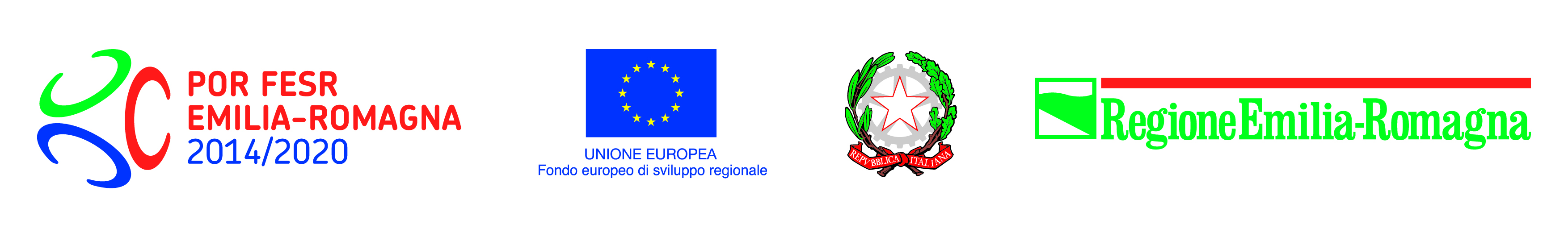 POR-FESR 2014-2020ASSE 1 Ricerca e InnovazioneAzione 1.5.1 Sostegno alle infrastrutture della ricerca considerate critiche/cruciali per i sistemi regionaliBando per progetti di Supporto alle infrastrutture della ricerca considerate critiche/cruciali per i sistemi regionali (DGR n. 1383/2018)RELAZIONE FINALEProgetto n. PG/2018/758461 Attività realizzateFare riferimento solo alle attività realizzate nel periodo di riferimento. Max 2 pagineDiffusione dei risultati2.1 Elenco attività di diffusione e comunicazioneInserire una lista delle attività direttamente correlate al progetto, per il periodo di rendicontazione indicato. 2.2 Elenco materiale di diffusione e comunicazione prodottoInserire una lista dei materiali prodotti in correlazione alle attività di diffusione e comunicazione dei risultati del progetto, per il periodo di rendicontazione indicato. Personale Non includere le consulenze specialistiche, che devono essere descritte nel paragrafo 4.3.1 Unità di personale coinvolte nel progetto di ricerca industriale Indicare il numero di unità di personale che ha lavorato sul progetto nel periodo di rendicontazione, indipendentemente dai mesi uomo lavorati (numero di persone fisiche e non equivalente tempo pieno).3.2 Mesi uomo Indicare numero di mesi uomo lavorati sul progetto nel periodo di riferimento di attività indicato nella relazione, che deve ovviamente coincidere con gli importi rendicontati.Consulenze specialisticheElencare, per ogni singolo partecipante, le collaborazioni esterne attivate nel periodo di rendicontazione per la realizzazione del progetto, tenendo conto delle eventuali modifiche richieste dal nucleo di valutazione, comunicate in sede di approvazione. Ripetere lo schema per ogni consulenza attivata dai partner nell’ambito del progetto.5.a Attrezzature e strumentazioni (Spese per potenziamento infrastruttura)Descrivere, per ogni singolo partner,  le attrezzature acquistate e le motivazioni che ne hanno reso necessario l’acquisto per la realizzazione del progetto. 5.b Attrezzature e strumentazioni (spese e investimenti destinate ad attività di carattere economico)Descrivere, per ogni singolo partner,  le attrezzature acquistate e le motivazioni che ne hanno reso necessario l’acquisto per la realizzazione del progetto. 6. Risultati conseguiti Riportare in questa sezione i risultati conseguiti dal progetto in rapporto alla proposta che è stata presentata e approvata.Si chiede di indicare e motivare eventuali scostamenti rispetto al progetto approvato.7. Altre informazioniRiportare in questa sezione eventuali altri contenuti non descritti nelle sezioni precedenti8. Registro di Accesso alle infrastruttureAllegare alla relazione copia del registro delle imprese che hanno avuto accesso all’infrastruttura , se non è possibile fornire una copia , allegare una autodichiarazione riportante l’elenco degli accessi. Data									Firma_____________________		           					_______________________________Titolo progetto   Nome completo del laboratorio   Ente di appartenenzaData inizio progettoAutore della relazioneTelefonoEmailDescrizione delle attività realizzateScostamenti rispetto al piano di lavoro, modifiche apportate rispetto al piano originale Descrivere eventuali modifiche al piano di lavoro che si sono rese necessarie per problemi di carattere tecnico o gestionaleContributo delle imprese Descrivere il ruolo svolto dalle imprese partner, e gli apporti di risorse umane e strumentali al progettoDescrizione delle attività realizzateTipo di attivitàTipologia di target audienceNumero di soggetti coinvoltiNumero di soggetti coinvoltiLinkTipo di attivitàTipologia di target audienceContattiPartecipazioniLinkTipo di materialeTipologia di target audienceLinkPersonale dipendente a tempo indeterminatoPersonale dipendente a tempo determinatoAssegni/borse di ricercaContratti a progettoCoordinatorePartner 2Partner 3Partner 4Partner 5Partner 6Partner 7Partner 8Partner 9Partner 10Partner 11Partner 12TOTALEMesi uomopersonale strutturatoMesi uomopersonale a contrattoTotale mesi uomoCoordinatorePartner 2Partner 3Partner 4Partner 5Partner 6Partner 7Partner 8Partner 9Partner 10Partner 11Partner 12TOTALENominativo del consulente, società di consulenzaPartner progettoImporto contrattoAttività realizzateFase di riferimentoMesi uomoN.PartnerDescrizione dell’attrezzaturaUtilizzo dell’attrezzatura nel progetto Importo12345678910N.PartnerDescrizione dell’attrezzaturaUtilizzo dell’attrezzatura nel progetto Importo12345678910